Registration form team tournament
Carlton International Youth Tournament 2021With this form you can register for the Team tournament on the 30th of december. Teams consist of at least 2 boys and 2 girls. The team will play in one of the age categories. Younger players can be assigned to higher age groups regardless of their matches in the individual CIYT tournament. If a team is incomplete or you just have a few players you want to sign up we will try to match them together with other players to form a full team. Registration forms should be sent to info@ciyt.nlWith this form you can register for the Team tournament on the 30th of december. Teams consist of at least 2 boys and 2 girls. The team will play in one of the age categories. Younger players can be assigned to higher age groups regardless of their matches in the individual CIYT tournament. If a team is incomplete or you just have a few players you want to sign up we will try to match them together with other players to form a full team. Registration forms should be sent to info@ciyt.nlWith this form you can register for the Team tournament on the 30th of december. Teams consist of at least 2 boys and 2 girls. The team will play in one of the age categories. Younger players can be assigned to higher age groups regardless of their matches in the individual CIYT tournament. If a team is incomplete or you just have a few players you want to sign up we will try to match them together with other players to form a full team. Registration forms should be sent to info@ciyt.nl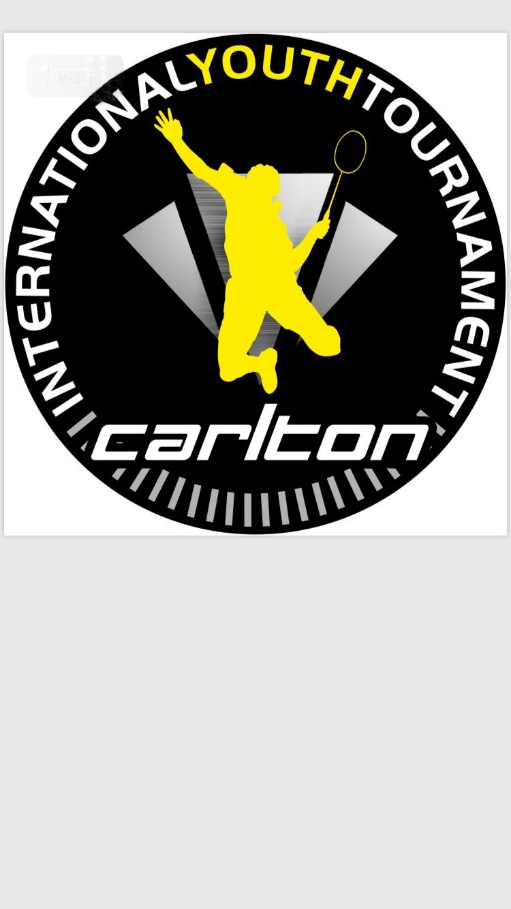 Name of coach:Mail:Mail:Name of team:Category:Category:U11/U13/U15/U17#Name of playerM/FM/FBirth date12345678910